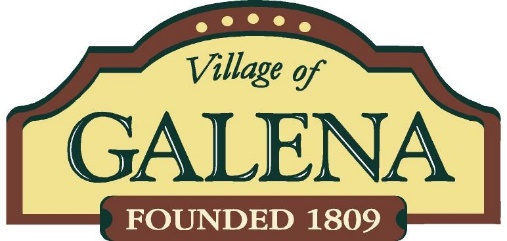 Village of Galena Organizational Council Meeting Agenda                                            Wednesday, January 4, 2023, 7:00 p.m.	        Galena Village Hall, Council Chambers, 109 Harrison St., Galena, OH 43021 AND VIA ZOOMJoin Zoom Meetinghttps://us02web.zoom.us/j/85852473871?pwd=TlpRQnJycXZvemUvQ0JUNWV2aXQydz09Meeting ID: 858 5247 3871Passcode: 885398One tap mobile+19294362866,,85852473871#,,,,*885398# US (New York)+13017158592,,85852473871#,,,,*885398# US (Washington DC)Dial by your location        +1 929 436 2866 US (New York)        +1 301 715 8592 US (Washington DC)        +1 312 626 6799 US (Chicago)        +1 669 900 6833 US (San Jose)        +1 253 215 8782 US (Tacoma)        +1 346 248 7799 US (Houston)Meeting ID: 858 5247 3871Passcode: 885398Find your local number: https://us02web.zoom.us/u/kPaoSUIkrRoll CallElection of Council PresidentGuest Participation Nancy Auer- Retreat at Dustin Homeowners Assoc. Committee AppointmentsPlanning and Zoning Commission AppointmentPayment of Invoices for the end of December 2022Approval of Village CalendarResolution No. 2022-32 (3rd Reading, Emergency) A Resolution Adopting Rules Of Council For Calendar Year 2023; And, Declaring An Emergency Tabled until 1/4/2023 meeting Resolution No. 2022-33 (3rd Reading, Emergency) A Resolution Authorizing A Contract With The City Of Delaware For Prosecutorial Services For Calendar Year 2023; and, Declaring An Emergency.Resolution No. 2022-34 (3rd Reading, Emergency) A Resolution Appointing Kenneth J. Molnar As Legal Counsel (Solicitor) For The Village Of Galena For Calendar Year 2023; Setting Compensation; And, Declaring An Emergency.Resolution No. 2022-35 (3rd Reading, Emergency) A Resolution To Hire Michelle Dearth As The Village Of Galena Fiscal Officer For Calendar Year 2023; Setting Salary And Compensation; And, Declaring An Emergency.Resolution No. 2023-36 (3rd Reading, Emergency) A Resolution Authorizing A Contract With Marshall Engineering To Provide Technical Expertise For The New Wastewater Treatment Plant, And Declaring An Emergency.Resolution No. 2022-37(3rd Reading, Emergency) A Resolution Approving A Temporary 2023 Budget For The Village Of Galena, And Declaring An Emergency. Resolution No. 2022-38 (3rd Reading, Emergency) A Resolution To Hire Suzanne Rease As The Village Of Galena Assistant Fiscal Officer For Calendar Year 2023; Setting Salary And Compensation; And, Declaring An Emergency.Ordinance No. 2022-22 (2nd Reading, Emergency) An Ordinance Constituting Final Acceptance Of Some Of The Public Improvements For Arrowhead Lake Estates Phase 1 And Arrowhead Lake Estates Phase 2, Extending The Maintenance Period And Maintenance Bond For Those Items Not Accepted And Declaring An Emergency.Other BusinessExecutive Session Adjournment  Certification: I, Suzanne Rease, Fiscal Officer of the Village of Galena, Ohio hereby certify that publication of this resolution was duly made by posting true copies thereof at five (5) of the most public places as determined by Council in Resolution 2015-18.